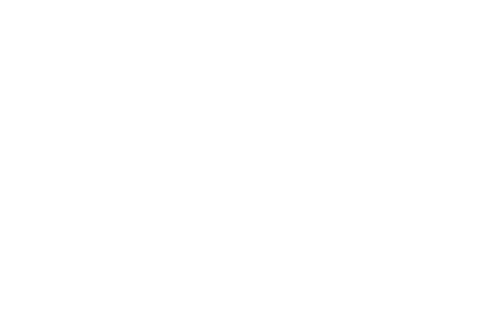 Topic: Chinese Art I can….RAGTo improve I will…Sketch accurate shapes Sketch more gently with your pencil.Sketch accurate shapes Pay closer attention to the size of shapes compared to each other. This is called proportion.Sketch accurate shapes Take your time and look more carefully when drawing.Mix accurate coloursTest your colours first on the opposite page.Mix accurate coloursControl the amount of water you add so your paint is the same thickness throughout.Mix accurate coloursMix enough colour for the area that you need.Place colours accurately to create depthInclude darker tones to create contrast and depth in your painting.Place colours accurately to create depthStart with the lightest colours first so your painting doesn’t become too dark.Place colours accurately to create depthPay attention to where the light and dark tones need to be placed.Apply the paint using effective mark making.Apply the paint smoothly using careful brush strokes.Apply the paint using effective mark making.Use a large brush for the background and a small brush for the detail.Apply the paint using effective mark making.Pay attention to the direction of your brushstrokes. e.g. horizontal for water.LessonLearning FocusSkillKey Words1-2Introduction to Chinese Art and drawingDrawingTexture, line, shape, shade and tone, proportion, contrast.3-6Watercolour PaintingPaintingColour, mark-making, contrast7Ideas Design ideasFraming8 - 9Photography and PhotoshopEditing photographsColour, levels, contrast.10 - 13Watercolour paintingPaintingColour, mark-making, contrast